Position Description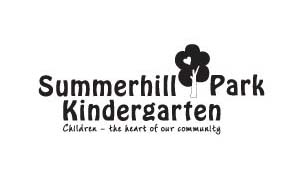 POSITION PURPOSEThe main purpose of the Assistant Treasurer is to co-ordinate the fee collection and issue statements as per the “Fee Policy” as set by the CoM. The Assistant Treasurer will work closely with the Treasurer throughout the year.  A current and valid Police Check is required for this role.KEY RESPONSIBILTIES AND ACTIVITIESPositionASSISTANT TREASURERDate WrittenSEPTEMBER 2012updatedOCTOBER 2020Key Responsibility:Issue Term Fees/ReceiptsActivitiesFamiliarity with the SPK Fees Policy and Fee Information for Families DocumentsUtilising MYOB software and liaising with Treasurer/Bookkeepers to record all enrolments and issue invoices and statements to familiesAccessing SPK bank accounts to balance deposit/fee income via MYOBIssue Invoices as per payment schedule – Kinder Fees are due in advanceFees are issued 2 weeks prior to due dates, except for Term 1 where Fees are issued at the AGM for payment within that calendar yearInvoices are electronic and are emailed to families as per email details supplied.New starts will need to be invoiced and fees adjusted as per policy.Procedure for Overdue Fees is detailed in SPK Fees  Policy.Keeping track of all details and of payments made – Update File “Fee Records”.Receipts (issued as statements) are to be issued to families within a week of payment and this is also sent electronically.ActivitiesFamiliarity with the SPK Fees Policy and Fee Information for Families DocumentsUtilising MYOB software and liaising with Treasurer/Bookkeepers to record all enrolments and issue invoices and statements to familiesAccessing SPK bank accounts to balance deposit/fee income via MYOBIssue Invoices as per payment schedule – Kinder Fees are due in advanceFees are issued 2 weeks prior to due dates, except for Term 1 where Fees are issued at the AGM for payment within that calendar yearInvoices are electronic and are emailed to families as per email details supplied.New starts will need to be invoiced and fees adjusted as per policy.Procedure for Overdue Fees is detailed in SPK Fees  Policy.Keeping track of all details and of payments made – Update File “Fee Records”.Receipts (issued as statements) are to be issued to families within a week of payment and this is also sent electronically.Key Responsibility:Concession FeesActivitiesEstablish families that are entitled to concessions on their kindergarten fees.Verify Families who are Health Card Holders. (Need to site actual documentation)ActivitiesEstablish families that are entitled to concessions on their kindergarten fees.Verify Families who are Health Card Holders. (Need to site actual documentation)Key Responsibility:COM & Book Keeping ReportsActivitiesUpdate COM once a month with updated status of Fee payments and or any late payment issues.ActivitiesUpdate COM once a month with updated status of Fee payments and or any late payment issues.Key Responsibility:MiscellaneousActivitiesOn occasions Assistant Treasurer is required to support other COM roles with information or volunteer to participate in a sub-committee (at your own discretion)Enrolment Officer/Administration Officer will require your assistance at end of year to generate deposit invoices, confirm payment  and issue receipts for enrolment deposits paid.Assist Social Officer and Treasurer with verifying and recording fundraising income via SPK bank statements and when an EFTPOS machine is utilized at events ActivitiesOn occasions Assistant Treasurer is required to support other COM roles with information or volunteer to participate in a sub-committee (at your own discretion)Enrolment Officer/Administration Officer will require your assistance at end of year to generate deposit invoices, confirm payment  and issue receipts for enrolment deposits paid.Assist Social Officer and Treasurer with verifying and recording fundraising income via SPK bank statements and when an EFTPOS machine is utilized at events Key Responsibility:POLICIES FOR REVIEW Policies Responsible forPolicies Responsible forFees (with Treasurer)Other policies as directed by Vice President / CoM during the Annual Review CycleFees (with Treasurer)Other policies as directed by Vice President / CoM during the Annual Review Cycle